ՀԱՍՏԱՏՎԱԾ ԷՀիմնադրամի հոգաբարձուներիխորհրդի 17.03.2014թ. 1 որոշմամբՀաշվետվություն«Միացյալ Հայկական Օգնության և զարգացման»բարեգործական հիմնադրամի 2013թ. գործունեության մասինՀիմնադրամի լրիվ անվանումը` «Միացյալ Հայկական Օգնության և զարգացման» բարեգործական հիմնադրամԳրանցման համարը` 222.160.00294Գրանցման ամսաթիվը` 07.04.2004թ.Գտնվելու վայրը` ք.Երևան, Նոր Նորքի 5-րդ զ., Միկոյան 21, բն.4Հեռ. +374 10 623578Բջջ. + 374 95 533785Կայք` -Էլ.Փոստ` -Հիմնադրամը 2013թ. ընթացքում չի գործել, գույք չի օգտագործվել, ծրագրեր չեն իրականացվել, ֆինանսական հոսքեր չեն գրանցվել։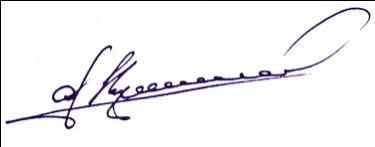  Հիմնադրամի գործադիր տնօրեն`         Ռոլանդ Գևորգյան